					Bordereau de prix – MAPA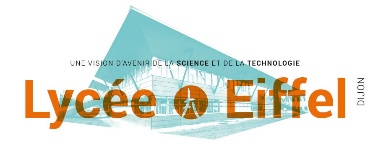 Merci de compléter le tableau ci-après selon votre offre :Signature et cachet du candidat :Salle AtelierSalle des profsAdministrationVies scolaireIntendanceSalle des profs Bât SCoût du loyer annuel HT…€…€…€…€…€…€Coût maintenance à la copie (noir et blanc)…€…€…€…€…€…€Coût maintenance à la copie (couleur)…€…€…€…€…€…€Délai maximal de dépannage garanti après notification de la panne…heures…heures…heures…heures…heures…heuresNombre de techniciens en poste sur DijonNombre de machines gérées sur Dijon